	Администрация Чадукасинского сельского поселения Красноармейского района Чувашской Республики п о с т а н о в л я е т:	1. Принять к исполнению бюджет Чадукасинского сельского поселения Красноармейского района Чувашской Республики на 2021 год и плановый период 2022 и 2023 годов с учетом изменений, внесенных решением Собрания депутатов Чадукасинского сельского поселения Красноармейского района Чувашской Республики от 23 сентября 2021 г. № С-19/1 «О внесении изменений в решение Собрания депутатов Чадукасинского сельского поселения Красноармейского района Чувашской Республики от 14 декабря 2020 г. № С – 6/1 «О бюджете Чадукасинского сельского поселения Красноармейского района Чувашской Республики на 2021 год и плановый период 2022 и 2023 годов» (далее – решение о бюджете).	2. Утвердить прилагаемый перечень мероприятий по реализации решения о бюджете.3. Обеспечить: результативное использование безвозмездных поступлений, имеющих целевое назначение; не допускать образования кредиторской задолженности по выплате заработной платы и другим расходным обязательствам.   4. Настоящее постановление вступает вступают в силу после их официального опубликования в периодическом печатном издании «Чадукасинский Вестник».Глава администрации   Чадукасинского сельскогопоселения                                                                                     Г. В. МихайловПриложение к постановлению администрации Чадукасинского сельского поселения Красноармейского района Чувашской Республики от 11.10.2021 г. № 61ПЕРЕЧЕНЬмероприятий по реализации решения Собрания депутатов Чадукасинского сельского поселения Красноармейского района Чувашской Республики от 23 сентября 2021 г. № С-19/1 «О внесении изменений в решение Собрания депутатов Чадукасинского сельского поселения Красноармейского района Чувашской Республики «О бюджете Чадукасинского сельского поселения Красноармейского района Чувашской Республики на 2021 год и плановый период 2022 и 2023 годов»Чăваш РеспубликиКрасноармейски районĕ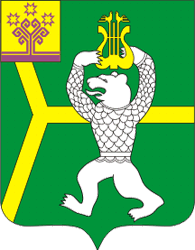 Чувашская РеспубликаКрасноармейский районЧувашская РеспубликаКрасноармейский районЧатукасси ялпоселенийĕнадминистрацийĕ                       ЙЫШĂНУЧатукассиялě2021 ç.10.11.  61№Администрация Чадукасинскогосельского поселенияПОСТАНОВЛЕНИЕд. Чадукасы11.10.2021 г г.  №61Администрация Чадукасинскогосельского поселенияПОСТАНОВЛЕНИЕд. Чадукасы11.10.2021 г г.  №61О мерах по реализации решения  Собрания депутатов Чадукасинского сельского поселения Красноармейского района Чувашской Республики «О внесении изменений в решение Собрания депутатов Чадукасинского сельского поселения Красноармейского района Чувашской Республики «О бюджете Чадукасинского сельского поселения Красноармейского района Чувашской Республики на 2021 год и плановый период 2022 и 2023 годов»О мерах по реализации решения  Собрания депутатов Чадукасинского сельского поселения Красноармейского района Чувашской Республики «О внесении изменений в решение Собрания депутатов Чадукасинского сельского поселения Красноармейского района Чувашской Республики «О бюджете Чадукасинского сельского поселения Красноармейского района Чувашской Республики на 2021 год и плановый период 2022 и 2023 годов»О мерах по реализации решения  Собрания депутатов Чадукасинского сельского поселения Красноармейского района Чувашской Республики «О внесении изменений в решение Собрания депутатов Чадукасинского сельского поселения Красноармейского района Чувашской Республики «О бюджете Чадукасинского сельского поселения Красноармейского района Чувашской Республики на 2021 год и плановый период 2022 и 2023 годов»№№Наименование мероприятияСрок реализацииОтветственный исполнитель1Представление в финансовый отдел администрации Красноармейского района Чувашской Республики справок об изменении сводной бюджетной росписи бюджета, справок об изменении бюджетной росписи главного распорядителя средств бюджета (главного администратора источников финансирования дефицита бюджета) и предложений по уточнению показателей кассового плана исполнения бюджета на 2021 год не позднее 24    сентября 2021г.Главные администраторы доходов, главные распорядители средств, главные администраторы источников финансирования дефицита местного бюджета)2Внесение изменений в сводную бюджетную роспись бюджета на 2021 год и плановый период 2022 и 2023 годовне позднее 28 сентября 2021г.Финансовый отдел администрации Красноармейского района Чувашской Республики 3Представление в финансовый отдел администрации Красноармейского района Чувашской Республики уточненных бюджетных смет получателей бюджетных средствне позднее 30 сентября 2021г.Главные администраторы доходов, главные распорядители средств, главные администраторы источников финансирования дефицита местного бюджета))4Внесение изменений в муниципальные программы в целях их приведения в соответствие с решением Собрания депутатов Чадукасинского сельского поселения Красноармейского района Чувашской Республики от 23 сентября 2021 г. № С-19/1 «О внесении изменений в решение Собрания депутатов Чадукасинского сельского поселения Красноармейского района Чувашской Республики « О бюджете Чадукасинского сельского поселения Красноармейского района Чувашской Республики на 2021 год и на плановый период 2022 и 2023 годов (далее - решение о бюджете)в течение трех месяцев со дня вступления в силу решения о бюджете Администрация Чадукасинского сельского поселения Красноармейского района Чувашской Республики5Подготовка предложений о внесении изменений в постановления администрации Чадукасинского сельского поселения Красноармейского района Чувашской Республики от 18 декабря 2020 г. № 68 «Об утверждении предельной численности и фонда оплаты труда работников администрации Чадукасинского сельского поселения Красноармейского района Чувашской Республики на 2021 год и плановый период 2022 и 2023 годов »сентябрь 2021Финансовыйотдел